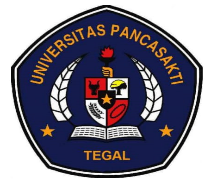 MANUAL SPMI STANDAR PENELITIAANLEMBAGA PENJAMINAN MUTUUNIVERSITAS PANCASAKTI TEGAL2020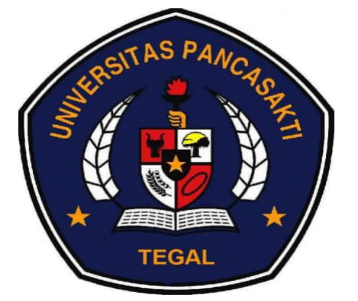 MANUAL  SPMI STANDAR  PENELITIAAN 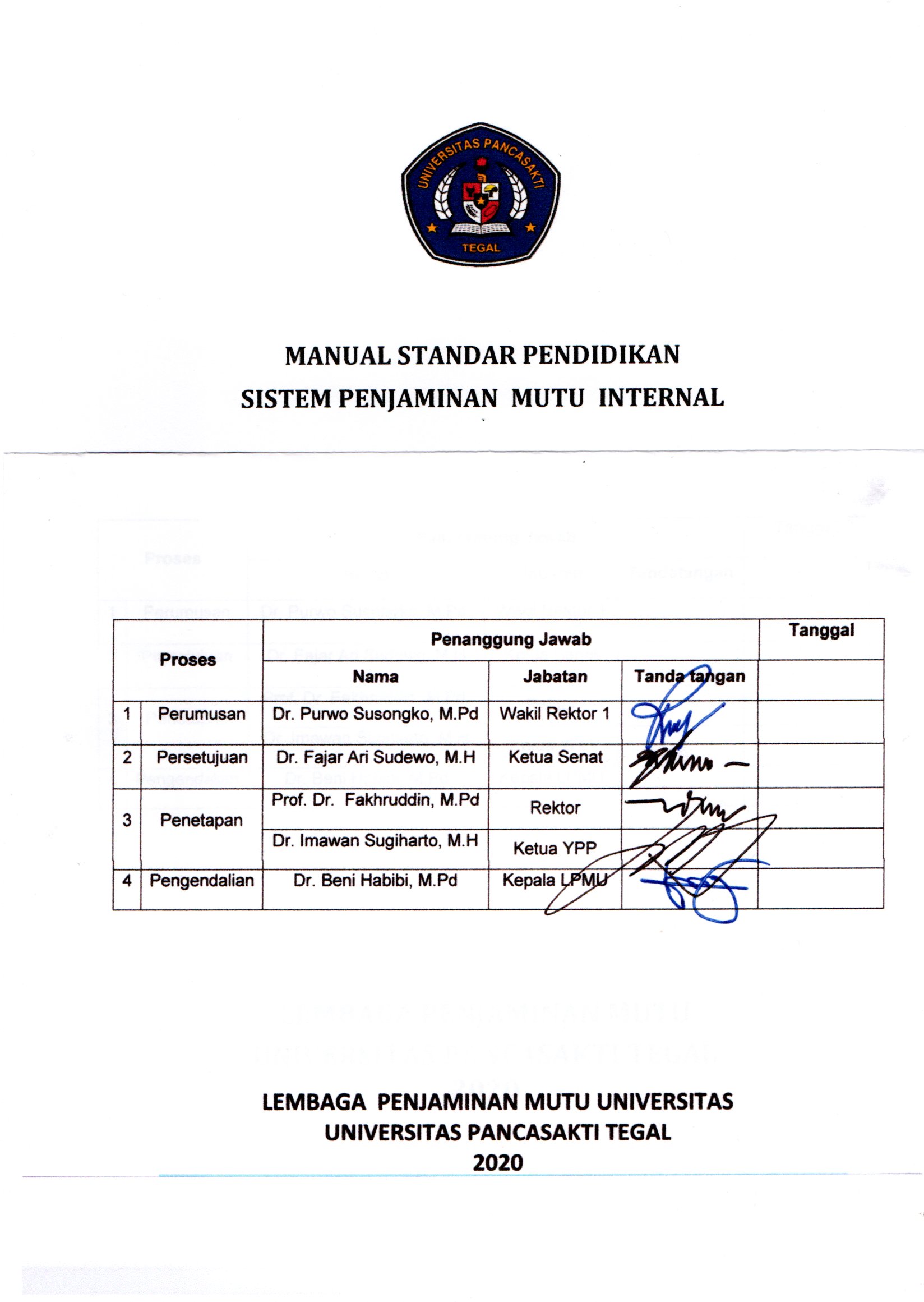 LEMBAGA PENJAMINAN MUTUUNIVERSITAS PANCASAKTI TEGAL2020Daftar IsiVISI, MISI, TUJUAN VISIVisi Universitas Pancasakti Tegal adalah  ” Mewujudkan Universitas yang Unggul di Bidang Literasi dan Berwawasan Global Pada Tahun 2028”MISIMisi Universitas Pancasakti Tegal adalah:Menyelenggarakan proses Penelitian yang berorientasi pada pengembangan literasi;Menyelenggarakan penelitian, pengabdian kepada masyarakat dan publikasi ilmiah untuk pengembangan ilmu pengetahuan teknologi dan seni, dalam rangka mendukung literasi masyarakat; danMengembangkan jaringan kerja sama untuk meningkatkan kapasitas dan daya saing Universitas di tingkat nasional dan internasional.TUJUANDalam upaya pencapaian visi dan misi yang telah ditetapkan, tujuan Universitas Pancasakti Tegal ditetapkan sebagai berikut:Terwujudnya lulusan yang mempunyai kemampuan dalam pengembangan literasi masyarakat;Dihasilkannya penelitian, pengabdian kepada masyarakat dan publikasi ilmiah untuk pengembangan ilmu pengetahuan teknologi dan seni, dalam rangka mendukung literasi masyarakat; danTerjalinnya jaringan kerja sama untuk meningkatkan kapasitas dan daya saing Universitas di tingkat nasional maupun internasional.Tujuan Manual Standar PkM Tujuan disusunannya Manual Standar Pengabdian Kepada Masyarakat (PkM)  ini adalah untuk menjamin terlaksannya siklus  PPEPP (Penetapan Pelaksanaan Evaluasi Pengendalian dan Peningkatan ) pada setiap unit di lingkungan UPS Tegal secara baik.Luas Lingkup ManualManual ini berlaku untuk standar Standar Pengabdian Kepada Masyarakat disetiap units dilingkungan UPS Tegal Definisi IstilahStandar Nasional Penelitian Tinggi (SN DIKTI) adalah satuan   standar yang meliputi Standar Nasional Penelitian, ditambah dengan Standar Nasional Penelitian dan Standar Nasional Pengabdian kepada Masyarakat.Standar Nasional Penelitian adalah kriteria minimal tentang pembelajaran pada jenjang Penelitian tinggi di perguruan tinggi di seluruh wilayah hukum Negara Kesatuan Republik Indonesia.Key Performance Indicator adalah pengukuran yang bersifat kuantitatif dan mencerminkan faktor-faktor yang merupakan kunci keberhasilan berjalannya organisasi. Pada umumnya, Indikator yang ditetapkan dan diukur dalam KPI merupakan kesepakatan dari semua pihak yang berkaitan.Studi Pelacakan adalah penelusuran untuk menggali informasi melalui pengisian kuesioner yang disusun sedemikian rupa sebagai bahan perumusan sebuah standar.Uji   Publik   adalah   proses   pengujian   atau    sosialisasi    kepada pemangku kepentingan internal/eksternal untuk memeriksa dan mengetahui kualitas standar yang ditetapkan.Review: Tindakan perbaikan terhadap konsep standar yang telah dilakukan uji publik.Merancang standar olah pikir untuk menghasilkan standar tentang hal apa yang dibutuhkan dalam SPMI. Kegiatan ini dapat berupa elaborasi/menjabarkan 8 standar nasional Penelitian menjadi berbagai standar lain yang mengatur berbagai aspek secara lebih rinci;Merumuskan Standar adalah kegiatan menuliskan isi setiap Standar ke dalam bentuk pernyataan lengkap dan utuh.Penetapan Standar adalah tindakan persetujuan   dan   pengesahan Standar sehingga Standar dinyatakan dapat berlaku.Pelaksanaan  Standar adalah tindakan pelaksanaan standar yang  telah ditetapkan di setiap units di UPS.Evaluasi   Standar adalah tindakan kegiatan evaluasi pada  standar yang ditetapkan dan dilaksankan pada setiap units di UPS Tegal.Penendaliaan   Standar adalah tindakan kegiatan untuk mengendalikan pelaksanaan   standar yang dilaksanakan pada setiap units di UPS TegalPeningkatan  Standar adalah tindakan kegiatan untuk melakukan peningkatan standar yang telah ada dengan melakukan kajian dari standar pencapaian standar. Units adalah setiap aras ada di lingkungan UPS Tegal seperti Pascasarjana, Fakultas , Program Studi, Badan, Biro, Lembaga dan Unit Pelaksana Teknis.Dosen adalah pendidik profesional dan ilmuan berdasarkan Penelitian dan keahliannya diangkat dengan tugas utama melaksanakan Tri Dharma Perguruan Tinggi.Tenaga KePenelitian adalah tenaga penunjang akademik yang berdasarkan Penelitian dan keahliannya diberi tugas sebagai pelaksana kegiatan administrasi, teknisi, laboran, pustakawan atau pelaksana lainnya yang diperlukan universitas.Mahasiswa adalah peserta didik pada jenjang Penelitian tinggi yang terdaftar dan memenuhi persyaratan akademik serta administratif untuk mengikuti prosedur Penelitian di universitas.Prosedur Pelaksanaan dan FormTujuan Manual Penetapan StandarUntuk merancang, merumuskan, dan menetapkan Standar Penilaian  Penelitiaan               .Luas Lingkup Penetapan StandarManual ini berlaku :Ketika standar Penilaian  Penelitiaan   pertama kali hendak dirancang, dirumuskan, dan ditetapkan;Untuk semua Standar Penilaian  Penelitiaan               Diperbaharui setelah dilakukan evaluasi.Langkah Penetapan StandarTujuan Manual Pelaksanaan StandarUntuk melaksanakan standar/memenuhi Standar Penilaian  Penelitiaan               .Luas Lingkup Pelaksanaan StandarManual ini berlaku :Ketika standar Penilaian  Penelitiaan        harus dilaksanakan dalam kegiatan penyelenggaraan Penelitian oleh setiap unit diaras UPS Tegal;Untuk semua Standar Penilaian  Penelitiaan               ;Dilaksanakan  setiap tahun.Langkah Pelaksanaan StandarTujuan Manual Evaluasi StandarUntuk  mengevaluasi pelaksanaan	standar  Penilaian  Penelitiaan          sehingga	standar dapat  tercapai / terpenuhi.Luas Lingkup Evaluasi StandarManual ini berlaku :Ketika pelaksanaan isi Standar Penilaian  Penelitiaan       memerlukan evaluasi, secara rutin dan terus menerus;Untuk semua Standar Penilaian  Penelitiaan               Langkah Evaluasi StandarTujuan Manual Pengendalian Standar Untuk mengendalikan pelaksanaan Standar Penilaian  Penelitiaan         sehingga isi standar dapat  tercapai/terpenuhi., Luas Lingkup Pengendalian StandarManual ini berlaku :Ketika pelaksanaan standar dan isi standar memerlukan pemantauan atau pengawasan, pengecekan atau pemeriksaan, dan evaluasi secara rutin dan terus menerus;Untuk semua Standar Penilaian  Penelitiaan               .Langkah Pengendalian StandarTujuan Manual Peningkatan StandarUntuk secara berkelanjutan meningkatkan mutu setiap standar setiap berakhirnya siklus masing-masing standar.Luas Lingkup Peningkatan StandarManual ini berlaku :Ketika pelaksanaan isi setiap Standar Penilaian  Penelitiaan       dalam satu siklus berakhir, dan  kemudian standar Penilaian  Penelitiaan       ditingkatkan mutunya setiap tahunUntuk semua Standar Penilaian  Penelitiaan               Langkah Peningkatan StandarReferensiUndang-Undang no 12 Tahun 2012 tentang Penelitian TinggiPermenristekdikti	Nomor 44 Tahun 2015 tentang Standar Nasional Penelitian Tinggi.Peraturan Pemerintah Republik Indonesia Nomor 17 Tahun 2010 Tentang Pengelolaan dan Penyelenggaraan PenelitianPeraturan Menteri Penelitian Nasional Nomor 63 Tahun 2009 Tentang Sistem Penjaminan Mutu PenelitianPeraturan Menteri Penelitian dan Kebudayaan Republik Indonesia Nomor 49 Tahun 2014 Tentang Standar Nasional Penelitian TinggiPedoman SPMI Kemenristekdikti 2018Rencana	Induk	Pengembangan (RIP) UPS Tegal 2018Rencana Strategis (Renstra) UPS Tegal 2018Pedoman Akademik UPS TegalPedomen Kepegawaian UPS TegalPedoman Penelitian dan PkM LPPM UPS TegalLembar Pengesahan2Dartar Isi3Visi Misi dan Tujuan4Tujuan Manual 5Ruang Lingkup Manual5Definisi Istilah5Manual Penetapan Standar 8Tujuan Penetapan Standar8Luas Lingkup Penetapan Standar8Langkah Penetapan Standar8Manual Pelaksanaan  Standar 11Tujuan Pelaksanaan Standar11Luas Lingkup Pelaksanaan Standar11Langkah Pelaksanaan Standar11Manual  Evaluasi  Standar 13Tujuan Evaluasi  Standar13Luas Lingkup Evaluasi Standar13Langkah Evaluasi Standar13Manual  Pengendaliaan Standar 15Tujuan Pengendaliaan Standar15Luas Lingkup Pengendaliaan  Standar15Langkah Pengendaliaan Standar15Manual  Peningkatan  Standar 17Tujuan Peningkatan Standar17Luas Lingkup Peningkatan Standar17Langkah Peningkatan Standar17Referensi 18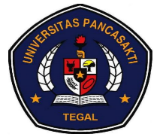 UNIVERSITAS PANCASAKTI TEGALNO DOKMM-01/SPMI_UPS/01/01UNIVERSITAS PANCASAKTI TEGALRevisi01MANUAL STANDAR PENELITIAAN    Tgl Terbit4 Januari 2020MANUAL STANDAR PENELITIAAN    Halaman 1NoKegiatanPenanggung Jawab Dokumen/Form Terkait1Rektor membentuk Tim Adhock  RektorWR IKepala LPMUKepala LPPMSurat Tugas Rektor2Tim  Adhock melakukan kajian merumuskan dan membuat manual standar PenelitianTim AdhokKepala LPMUKepala LPPMDokumen Draf Daftar Hadir3Tim  Adhok melaporkan hasil WR ITim AdhokKepala LPMUBerita Acara Dokumen  HasilDaftar Hadir4Kepala LPMU melaporkan hasil  Rektor RektorWR IKepala LPMUTim AdhokBerita Acara Dokumen  HasilDaftar Hadir5Penetapan Manual Standar PendidkanKepala SenatRektorWR IKepala LPMUTim AdhocDokumen Manual PenelitianSK PenetapanDaftar HadirUNIVERSITAS PANCASAKTI TEGALNO DOKMM-02/SPMI_UPS/01/01UNIVERSITAS PANCASAKTI TEGALRevisi01MANUAL PENETAPAN STANDAR  PENILAIAN  PENELITIAANTgl Terbit4 Januari 2020MANUAL PENETAPAN STANDAR  PENILAIAN  PENELITIAANHalaman 1NoAktivitasPenanggung JawabDokumen Terkait1Menjadikan	visi misi tujuan UPS Tegal sebagai titik tolak dan tujuan terakhir, mulai dari merancang hingga menetapkan standarRektorKepala LPMUKepala LPPMTim AdhocStatuta UniversitasRenstra UniversitasRenstra FakultasRenstra Program StudiPedoman Penelitian dan PkM2Penilaian  Penelitiaan  dijabarkan sesuai dengan visi dan misi serta sudah berorientasi ke masa depan yaitu selaras dengan perkembangan literasi sains dan teknologi, semangat nilai Pancasila dengan mendorong terwujudnya keadilan & kesejahteraan sosial;WR IKepala LPMUKepala LPPMTim AdhocFormulirDaftar Hadir3Mengumpulkan dan pelajari isi semua peraturan perundang-undangan yang relevan dengan aspek kegiatan yang hendak dibuatkan standar Penilaian  Penelitiaan               WR IKepala LPMUKepala LPPMFormulirDaftar Hadir4Mencatat apa yang menjadi norma hukum atau syarat yang tercantum dala peraturan perundang-undangan yang wajib dipenuhi;Kepala LPMUKepala LPPMTim AdhocFormulir5Melaksanakan studi pelacakan atau survey tentang aspek yang akan dibuat -kan standarnya terhadap stakeholder;Kepala LPMUKepala LPPMTim AdhocFormulir6Melakukan studi pelacakan atau survey tentang standar Penilaian  Penelitiaan                terhadap pemangkukepentingan internal dan eksternal;Kepala LPMUKepala LPPMTim AdhocFormulir7Melakukan analisis hasil dari langkah 3 hingga 6 dengan mengujinya terhadap visi dan misi;Kepala LPMUKepala LPPMTim AdhocFormulir8Merumuskan draf standar Penilaian  Penelitiaan                Kepala LPMUKepala LPPMTim AdhocFormulirInternal Record9Melakukan   uji   publik   atau sosialisasi   draf standar Penilaian  Penelitiaan  dengan mengundang pemangku kepentingan internaldan/atau eksternal untuk mendapatkan saran;RektorKepala LPMUKepala LPPMTim AdhocDekan Ka ProdiInstruksi KerjaFormulirDokumen Standar Penilaian  Penelitiaan               10Rumuskan	kembali  pernyataan standar  Penilaian  Penelitiaan   dengan memperhatikan hasil no. 9; WR ITim AdhocKepala LPMUKepala LPPMFormulirInternal Record11Lakukan pengeditan dan verifikasi pernyataan standar Penilaian  Penelitiaan                untuk memastikan tidak ada kesalahan gramatikal atau kesalahan penulisan;WR ITim AdhocKepala LPMUBerita Acara Dokumen  HasilDaftar Hadir12Sahkan dan berlakukan standar Penilaian  Penelitiaan   melalui  penetapan  dalam  bentuk keputusan.-	RektorDokumen Penetapan Standar Sarana dan Prasarana   PkMSK PenetapanUNIVERSITAS PANCASAKTI TEGALNO DOKMM-02/SPMI_UPS/01/01UNIVERSITAS PANCASAKTI TEGALRevisi01MANUAL PELAKSANAAN  STANDAR PENILAIAN  PENELITIAAN        Tgl Terbit4 Januari 2020MANUAL PELAKSANAAN  STANDAR PENILAIAN  PENELITIAAN        Halaman 1NoAktivitasPenanggung JawabDokumen Terkait1Melakukan persiapan teknis dan / atau administratif sesuai dengan isi standar Pengabdian kepada Masyarakat (PkM)   LPMULPPMFormulir Pengecekan kesiapan 3Mendistribusikan dokumen Standar Penilaian  Penelitiaan         dan  formulir terkaitLPMUBAUFormulir CapaianSOP, instruksi kerja, Dokumen PkM         4Melaksanakan Standar Penilaian  Penelitiaan        pada setiap units diaras UPS Tegal RektorPimpinan UnitsSeluruh civitas akademika5Dokumentasi pelaksanakan Standar Penilaian  Penelitiaan        pada setiap units diaras UPS TegalKepala LPMUPimpinan UnitsFormulir CapaianSOP6Pelaporan pelaksanakan Standar Penilaian  Penelitiaan                pada setiap units diaras UPS Tegal ke pimpinan unitsKepala LPMUPimpinan Units Dokumen Pelaksanaan Berita acara penyerahan UNIVERSITAS PANCASAKTI TEGALNO DOKMM-02/SPMI_UPS/01/01UNIVERSITAS PANCASAKTI TEGALRevisi01MANUAL EVALUASI  STANDAR PENILAIAN  PENELITIAAN                Tgl Terbit4 Januari 2020MANUAL EVALUASI  STANDAR PENILAIAN  PENELITIAAN                Halaman 1NoAktivitasPenanggung JawabDokumen Terkait1Pembentukan tim monitoring dan evaluasi pelaksanaan standar Penilaian  Penelitiaan              -	Rektor-	Surat Tugas2Penugasan Tim Auditor -	Rektor-	Surat Tugas3Penyiapan administrasi untuk kegiatan monitoring dan evaluasi LPMUAuditorPemimpin Units Jadwal, SK Auditor, Dokumen Standar Penilaian  PkMHasil Pelaksanaa Standar, Formulir Monotoring dan Evaluasi4Catat semua temuan berupa penyimpangan, kelalaian, kesalahan, atau sejenisnya yang tidak sesuai dengan isi standar Penilaian  Penelitiaan    ;AuditorFormulir5Mencatat ketidak lengkapan dokumenAuditorFormulir6Memeriksa dan mempelajari alasan atau penyebab terjadinya penyimpangan dari isi standar Penilaian  Penelitiaan       , atau bila isi standar gagal dicapaiAuditorFormulir7Mengambil	tindakan korektif terhadap pelanggaran atau penyimpangan dari isi standarPenilaian  Penelitiaan        AuditorFormulir8Mencatat  atau  merekam  semua    tindakan korektif yang diambilAuditorFormulir9Pelaporan temuan hasil monitoring dan evaluasi pelaksanaan Standar Penilaian  Penelitiaan               -	AuditorBerita monitoring  evaluasi acara Hasil M & E 10Laporan monitoring dan evaluasi pelaksanaan standar Standar Penilaian  Penelitiaan               , -	Kepala Badan Penjaminan Mutu- Laporan monitoring dan evaluasi  pelaksanaanUNIVERSITAS PANCASAKTI TEGALNO DOKMM-02/SPMI_UPS/01/01UNIVERSITAS PANCASAKTI TEGALRevisi01MANUAL PENGENDALIANSTANDAR PENILAIAN  PENELITIAAN               Tgl Terbit4 Januari 2020MANUAL PENGENDALIANSTANDAR PENILAIAN  PENELITIAAN               Halaman 1NoAktivitasPenanggung JawabDokumen Terkait1Pembentukan tim Pengendaliaan dan evaluasi Standar Penilaian  Penelitiaan        -	Rektor-	Surat Tugas2Pelaksanaan pengendalian terhadap hasil monitoring dan evaluasi  Standar Penilaian  Penelitiaan               WR ILPMULPPMFormulir Pengawasan Laporan monitoring dan evaluasi pelaksanaan3Mencatat semua temuan hasil evaluasi berupa penyimpangan, kelalaian, kesalahan, atau sejenisnya dari penyelenggaraan Penelitian yang tidak sesuai dengan isi standar;Kepala LPMU4Mencatat ketidaklengkapan dokumen; Kepala LPMU5Memeriksan dan mempelajari alasan atau penyebab terjadinya penyimpangan dari isi standar Penilaian  Penelitiaan        , atau bila isi standar gagal dicapai;Kepala LPMU6Mengambil	tindakan	korektif terhadap pelanggaran atau penyimpangan dari isi standar Penilaian  Penelitiaan        ;Kepala LPMU7Mencatat  atau  merekam  semua  tindakan korektif yang diambil;Kepala LPMU8Memantau terus menerus efek dari tindakan korektif tersebut;DekanLPPM9Membuat laporan tertulis secara periodik tentang semua hal yang menyangkut pengendalian standar Penilaian  Penelitiaan     Kepala LPMU10Melaporkan hasil dari pengendalian standar Penilaian  Penelitiaan         kepada pimpinan  universitas,  disertai  saran  atau rekomendasi.RektorKepala LPMUDokumen Hasil Pengendaliaan Daftar HadirUNIVERSITAS PANCASAKTI TEGALNO DOKMM-02/SPMI_UPS/01/01UNIVERSITAS PANCASAKTI TEGALRevisi01MANUAL PENINGKATANSTANDAR PENILAIAN  PENELITIAAN               Tgl Terbit4 Januari 2020MANUAL PENINGKATANSTANDAR PENILAIAN  PENELITIAAN               Halaman 1NoAktivitasPenanggung JawabDokumen Terkait1Pembentukan tim adhock Pengkajian & Peningkatan  Standar Penilaian  Penelitiaan               Rektor-	Surat Tugas2Pelaksanaan evaluasi hasil pengendaliaan  Standar Penilaian  Penelitiaan               Tim adhockDokumen Hasil Pengendaliaan Daftar Hadir3Pelaksanaan rapat tinjauan manajemen;RektorSenat UniversitasKepala LPMUWR IPimpinan UnitsDokumen Hasil Peningkatan Standar Penilaian PkM          Daftar Hadir4Draf Perubahan peningkatan Standar Penilaian  Penelitiaan               WR ITim adhockDraf SPPDaftar Hadir5Uji Publik hasil peningkatan Standar Penilaian  Penelitiaan               Tim adhockDekan Ka ProdiLP3Draf SPPDaftar Hadir6Pengajuan perubahan isi Standar Penilaian  Penelitiaan               ;WR IKepala LPMUDokumen Hasil Peningkatan Standar Proses  PkM7Pengesahan Perubahan Dokumen Standar Penilaian  Penelitiaan               RektorSenat UniversitasKepala LPMUWR ITim AdhocDokumen Hasil Peningkatan Standar Penilaian  Penelitiaan               Berita AcaraDaftar Hadir